Publicado en Madrid el 23/09/2021 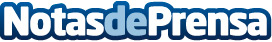 Los pisos compartidos y las residencias de estudiantes acaparan el interés inversorSegún Instituto de Valoraciones, la vuelta a las aulas de forma presencial y la mayor cantidad de profesionales trabajando en un modelo híbrido ha influido en la recuperación de la demanda por este tipo de viviendas que se destinan no solo a estudiantes, sino también a profesionales que buscan opciones de vivienda asequible, como compartir pisoDatos de contacto:RedaccionRedaccionNota de prensa publicada en: https://www.notasdeprensa.es/los-pisos-compartidos-y-las-residencias-de Categorias: Inmobiliaria Finanzas Sociedad http://www.notasdeprensa.es